UNIVERSIDADE FEDERAL DA BAHIA –UFBA Pró-Reitoria de Graduação – PROGRAD	Coordenação de Seleção e Orientação - CSORACESSO AOS CURSOS DE GRADUAÇÃO 2018.2 /UFBA  RESULTADO DA ANÁLISE DE RENDA CAD ÚNICO 3ª CHAMADA Salvador, 27 de agosto de 2018.Osanar dos Reis SilvaCoordenador CSOR/PROGRAD/UFBACANDIDATOCURSO01ADRIANO SANTANA GONDIMENGENHARIA CIVIL02ALEXSANDRA LINS DA SILVAFISIOTERAPIA03ALINE PIMENTEL COSTAMEDICINA VETERINÁRIA04ALISSON DAS NEVES SIMÕESENGENHARIA MECÂNICA05CAMILA RIBEIRO DE OLIVEIRAPSICOLOGIA06ELVES THALES GAMA DE SOUSAFARMÁCIA07EMILE ARAUJO DA SILVAENFERMAGEM08EMILLY ALVES MONTEIRODIREITO09FABIANE DO ESPIRITO SANTO DE JESUSNUTRIÇÃO10GEOVANNA SILVESTRE NOGUEIRADIREITO11IRLANE DOS SANTOS SANTOSADMINISTRAÇÃO12JASON LEVY REIS DE SOUZACIÊNCIAS SOCIAIS13JOÃO ANTONIO LIMA OLIVEIRAENFERMAGEM14JOÃO VICTOR SANTANA DA SILVADIREITO15LUIS CARLOS SILVA ARAGÃOENGENHARIA ELÉTRICA16MANUELLA GONÇALVES MOTAZOOTECNIA17MICAEL MACEDO CEZAR MATOSCIÊNCIAS SOCIAIS18PAULA REBECA MENESES NASCIMENTOCIÊNCIAS CONTÁBEIS19RAVENA SOUZA DE ALMEIDA AZEVEDOFISIOTERAPIA20TAILANE RIBEIROADMINISTRAÇÃO21VANUZIA FERREIRA SILVAMEDICINA22TANA ROCHA DA SILVAENGENHARIA CIVIL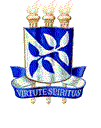 